ПОНЕДЕЛЬНИК (18.05.2020)ПознаниеМир природы «Наши верные друзья» Живая природа: домашние животныеПродолжать совершенствовать знания о домашних животных: кошке собаке. Сравнивать и выделять отличительные черты: лает, мяукает. Развивать тактильное восприятие: мягкая, пушистая. Воспитывать доброе, заботливое отношение к животным. Взрослый предлагает ребенку поиграть с куклой Катей и обращает внимание, что кукла сидит в игровом уголке очень печальная. Ребенок жалеют куклу и вместе со взрослым интересуются, что же произошло.Кукла Катя рассказывает, что шла она в гости к детям со своими верными друзьями: собачкой Жучкой и кошкой Муркой, но они по дороге потерялись, искала она их, но не нашла.Взрослый предлагает ребенку помочь кукле Кате найти ее друзей. Ребенок среди игрушек находит собачку Жучку (в машине) и кошечку Мурку (в корзинке), поясняя кукле Кате, где они их нашли. Катя благодарит детей и предлагает поиграть с ее друзьями.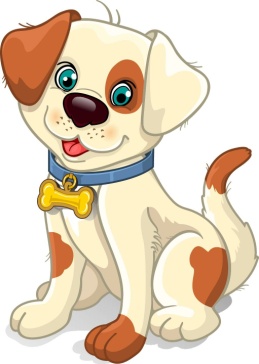 Вот собачка Жучка –Хвостик закорючка,Очень громко лает,Деток забавляет.Ребенок показывают собачку и выделяют отдельные части: ушки, хвостик, глазки и т. д.; звукоподражают: ав-ав-ав.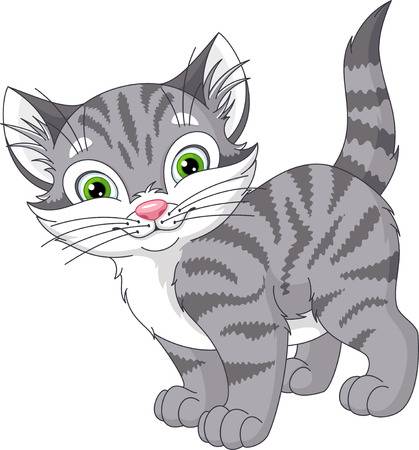 Серенькая кошечка К деткам прибежала Серенькая кошечка «Мяу» всем сказала.Ребенок показывают кошечку, гладят ее, выделяют отдельные части: ушки, хвостик, глазки и т. д.; звукоподражают: «мяу-мяу».В конце проводится подвижная игра «Догони собачку, кошечку». 2. Образовательная область "Художественно-эстетическое развитие"Музыка (см. "страничку музыкального руководителя"). ВТОРНИК (19.05.2020)1.  Развитие речи (Диагностическое обследование)2.  Физическое развитие (Диагностическое обследование)СРЕДА (20.05.2020)Образовательная область «Познавательное развитие» Сенсорное (Диагностическое обследование)Образовательная область "Художественно-эстетическое развитие"Музыка (см. "страничку музыкального руководителя")ЧЕТВЕРГ (21.05.2020)ПознаниеТема: Социокультурные ценности «Игрушки по местам» Предметный мир: игрушки – назначение Продолжать учить детей соотносить предметы с реальными предметами разной формы, уточнять действия, совершаемые с этими предметами (мячики катятся, прыгают, из кубиков можно строить) Взрослый обращает внимание ребенка на сигнал машины. В комнату въезжают две машины — большая с кубиками и маленькая с мячами.Ребенок рассматривает машины, сравнивают по величине, называют кубики и мячи, цвет и величину.Взрослый приглашает ребенка построить две дорожки (узкую и широкую), в конце дорожки усадить котика и собачку и возить в машинах игрушки для них:— В маленькую машину мы погрузим маленькие мячики и повезем по узкой дорожке котику.— В большую машину погрузим большие мячики и повезем по широкой дорожке собачке.Ребенок выполняет задания, а собачка и кошечка благодарят детей (ав-ав; мяу-мяу). Далее дети играют в игру:Серенькая кошечка Села на окошечко, Хвостиком виляла, Деток поджидала. - Где ж мои котятки, Серые ребятки? Спать пора котяткам, Сереньким ребяткам!(Серенькая кошечка ищет ребяток и догоняет их.)В конце организованной деятельности воспитатель предлагает детям расставить игрушки по своим местам.2.  Физическое развитие (Диагностическое обследование)Пятница (22.05.2020)Художественно-эстетическое развитие ИЗО(Диагностическое обследование)